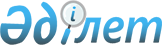 "2011 - 2013 жылдарға арналған республикалық бюджет туралы" Қазақстан Республикасының Заңына өзгерістер мен толықтырулар енгізу туралыҚазақстан Республикасының 2011 жылғы 28 ақпандағы N 412-IV Заңы

      1-бап. «2011 - 2013 жылдарға арналған республикалық бюджет туралы» 2010 жылғы 29 қарашадағы Қазақстан Республикасының Заңына (Қазақстан Республикасы Парламентінің Жаршысы, 2010 ж,. № 23, 134-құжат) мынадай өзгерістер мен толықтырулар енгізілсін:



      1) 1-бапта:

      1) тармақшада:

      «3 939 975 720» деген цифрлар «4 147 918 285» деген цифрлармен ауыстырылсын;

      «2 543 733 998» деген цифрлар «2 752 201 417» деген цифрлармен ауыстырылсын;

      «78 639 307» деген цифрлар «81 749 823» деген цифрлармен ауыстырылсын;

      «14 523 664» деген цифрлар «10 844 939» деген цифрлармен ауыстырылсын;

      «1 303 078 751» деген цифрлар «1 303 122 106» деген цифрлармен ауыстырылсын;

      2) тармақшадағы «4 322 673 002» деген цифрлар «4 489 409 432» деген цифрлармен ауыстырылсын;

      3) тармақшада:

      «25 644 456» деген цифрлар «72 770 293» деген цифрлармен ауыстырылсын;

      «126 649 337» деген цифрлар «173 775 174» деген цифрлармен ауыстырылсын;

      4) тармақшада:

      «194 115 982» деген цифрлар «281 549 111» деген цифрлармен ауыстырылсын;

      «194 475 982» деген цифрлар «281 909 111» деген цифрлармен ауыстырылсын;

      5) тармақшада:

      «-602 457 720» деген цифрлар «-695 810 551» деген цифрлармен ауыстырылсын;

      «2,8» деген цифрлар «3,0» деген цифрлармен ауыстырылсын;

      6) тармақшадағы «602 457 720» деген цифрлар «695 810 551» деген цифрлармен ауыстырылсын;



      2) 11-бапта:

      мынадай мазмұндағы екінші, үшінші, оныншы және он бірінші абзацтармен толықтырылсын:

      «халықаралық маңызы бар іс-шараларды өткізу кезінде қоғамдық тәртіпті сақтауды қамтамасыз етуге;

      «Мак» операциясын жүргізуге;»;

      «ауыл шаруашылығы жануарларын бірдейлендіруді ұйымдастыру мен жүргізуге;

      арнаулы әлеуметтік қызметтерді көрсетуге;»;

      он төртінші және он бесінші абзацтар мынадай редакцияда жазылсын:

      «техникалық және кәсіптік білім беретін оқу орындарының оқу-өндірістік шеберханаларын, зертханаларын жаңарту мен қайта жабдықтауға;

      Педагог кадрлардың біліктілігін арттыру үшін оқу жабдығын сатып алуға;»;

      он сегізінші абзац алып тасталсын;



      3) мынадай мазмұндағы 13-1 баппен толықтырылсын:

      «13-1-бап. Жұмыспен қамту 2020 бағдарламасын іске асыруға арналған қаражатты бөлу және пайдалану тәртібі Қазақстан Республикасы Үкіметінің шешімі негізінде айқындалады.»;



      4) 17-баптағы «2 908 664» деген цифрлар «3 058 664» деген цифрлармен ауыстырылсын;



      5) көрсетілген Заңға 1, 4-қосымшалар осы Заңға 1, 2-қосымшаларға сәйкес редакциядан жазылсын.



      2-бап. Осы Заң 2011 жылғы 1 қаңтардан бастап қолданысқа енгізіледі.      Қазақстан Республикасының

      Президенті                                 Н. Назарбаев

"2011 - 2013 жылдарға арналған 

республикалық бюджет туралы" 

Қазақстан Республикасының   

      Заңына өзгерістер мен    

толықтырулар енгізу туралы" 

Қазақстан Республикасының   

2011 жылғы 28 ақпандағы    

№ 412-ІV Заңына       

1-ҚОСЫМША          

"2011 - 2013 жылдарға арналған 

республикалық бюджет туралы" 

Қазақстан Республикасының   

2010 жылғы 29 қарашадағы   

N 357-ІV Заңына       

1-ҚОСЫМША           

2011 жылға арналған республикалық бюджет

"2011 - 2013 жылдарға арналған 

республикалық бюджет туралы" 

Қазақстан Республикасының   

      Заңына өзгерістер мен    

толықтырулар енгізу туралы" 

Қазақстан Республикасының   

2011 жылғы 28 ақпандағы    

№ 412-ІV Заңына       

2-ҚОСЫМША          

"2011 - 2013 жылдарға арналған 

республикалық бюджет туралы" 

Қазақстан Республикасының   

2010 жылғы 29 қарашадағы   

N 357-ІV Заңына       

4-ҚОСЫМША           Қазақстан Республикасы Ұлттық қорына жіберілетін

2011 жылға арналған бюджетке түсімдердің көлемі
					© 2012. Қазақстан Республикасы Әділет министрлігінің «Қазақстан Республикасының Заңнама және құқықтық ақпарат институты» ШЖҚ РМК
				СанатыСанатыСанатыСанатыСомасы,

мың теңгеСыныбыСыныбыСыныбыСомасы,

мың теңгеІшкi сыныбыІшкi сыныбыСомасы,

мың теңгеАтауыСомасы,

мың теңге11123І. Кірістер4 147 918 285001Салықтық түсiмдер2 752 201 417001Табыс салығы990 858 600001Корпорациялық табыс салығы990 858 600005Тауарларға, жұмыстарға және қызметтерге салынатын iшкi салықтар988 268 531001Қосылған құн салығы792 816 846002Акциздер15 205 751003Табиғи және басқа да ресурстарды пайдаланғаны үшін түсетін түсімдер174 235 636004Кәсіпкерлік және кәсіби қызметті жүргізгені үшін алынатын алымдар2 058 915005Ойын бизнесіне салық3 951 383006Халықаралық сауда мен сыртқы операцияларға салынатын салықтар758 911 001001Кеден төлемдерi743 273 295002Халықаралық сауда мен операцияларға салынатын басқа да салықтар15 637 706007Басқа да салықтар4 000001Басқа да салықтар4 000008Заңдық мәндi іс-әрекеттердi жасағаны және (немесе) оған уәкiлеттiгi бар мемлекеттiк органдар немесе лауазымды адамдар құжаттар бергенi үшiн алынатын мiндеттi төлемдер14 159 285001Мемлекеттiк баж14 159 285002Салықтық емес түсімдер81 749 823001Мемлекеттік меншіктен түсетін кірістер61 354 727001Мемлекеттік кәсіпорындардың таза кірісі бөлігінің түсімдері1 608 984002Қазақстан Республикасы Ұлттық Банкінің таза табысы бөлігінің түсімдері18 431 621003Мемлекет меншігіндегі акциялардың мемлекеттік пакеттеріне дивидендтер9 888 262004Мемлекеттік меншігіндегі, заңды тұлғалардағы қатысу үлесіне кірістер13 160005Мемлекет меншігіндегі мүлікті жалға беруден түсетін кірістер24 471 762006Бюджет қаражатын банк шоттарына орналастырғаны үшін сыйақылар 224 244007Мемлекеттік бюджеттен берілген кредиттер бойынша сыйақылар 2 348 291009Мемлекеттік меншіктен түсетін басқа да кірістер4 368 403002Мемлекеттiк бюджеттен қаржыландырылатын мемлекеттiк мекемелердiң тауарларды (жұмыстарды, қызметтерді) өткiзуiнен түсетiн түсiмдер1 700 000001Мемлекеттiк бюджеттен қаржыландырылатын мемлекеттiк мекемелердiң тауарларды (жұмыстарды, қызметтердi) өткiзуiнен түсетiн түсiмдер1 700 000003Мемлекеттік бюджеттен қаржыландырылатын мемлекеттiк мекемелер ұйымдастыратын мемлекеттiк сатып алуды өткiзуден түсетiн ақша түсiмдерi22 156001Мемлекеттiк бюджеттен қаржыландырылатын мемлекеттік мекемелер ұйымдастыратын мемлекеттiк сатып алуды өткiзуден түсетiн ақша түсiмдерi22 156004Мемлекеттiк бюджеттен қаржыландырылатын, сондай-ақ Қазақстан Республикасы Ұлттық Банкiнiң бюджетiнен (шығыстар сметасынан) ұсталатын және қаржыландырылатын мемлекеттiк мекемелер салатын айыппұлдар, өсімпұлдар, санкциялар, өндiрiп алулар1 863 236001Мұнай секторы ұйымдарынан түсетін түсімдерді қоспағанда, мемлекеттiк бюджеттен қаржыландырылатын, сондай-ақ Қазақстан Республикасы Ұлттық Банкінiң бюджетiнен (шығыстар сметасынан) ұсталатын және қаржыландырылатын мемлекеттiк мекемелер салатын айыппұлдар, өсімпұлдар, санкциялар, өндiрiп алулар1 863 236005Гранттар1 152 493002Қаржылық көмек1 152 493006Басқа да салықтық емес түсiмдер15 657 211001Басқа да салықтық емес түсiмдер15 657 211003Негiзгi капиталды сатудан түсетiн түсiмдер10 844 939001Мемлекеттiк мекемелерге бекiтiлген мемлекеттiк мүлiктi сату215 000001Мемлекеттiк мекемелерге бекiтiлген мемлекеттiк мүлiктi сату215 000002Мемлекеттiк материалдық резервтен тауарлар сату10 629 939001Мемлекеттiк материалдық резервтен тауарлар caту10 629 939004Трансферттердің түсiмдері1 303 122 106001Төмен тұрған мемлекеттік басқару органдарынан алынатын трансферттер103 122 106001Облыстық бюджеттерден, Астана және Алматы қалаларының бюджеттерiнен алынатын трансферттер103 122 106004Ұлттық қордан трансферттер1 200 000 000001Республикалық бюджетке Ұлттық қордан трансферттер1 200 000 000Функционалдық топФункционалдық топФункционалдық топФункционалдық топСомасы,

мың теңгеӘкімшіӘкімшіӘкімшіСомасы,

мың теңгеБағдарламаБағдарламаСомасы,

мың теңгеАтауыСомасы,

мың теңге11123IІ. Шығындар4 489 409 432001Жалпы сипаттағы мемлекеттiк қызметтер189 437 354101Қазақстан Республикасы Президентінiң Әкiмшілігі2 988 635001Мемлекет басшысының қызметін қамтамасыз ету жөніндегі қызметтер2 592 170002Мемлекеттiң iшкi және сыртқы саясатының стратегиялық аспектілерiн болжамды-талдамалық қамтамасыз ету160 402003Мұрағат қорының, баспа басылымдарының сақталуын қамтамасыз ету және оларды арнайы пайдалану179 491005Ведомстволық бағыныстағы мекемелердің күрделі шығыстары27 922006Қазақстан Республикасында гендерлік теңдікті қамтамасыз ету және отбасы жағдайын жақсарту шараларын жетілдіру жөніндегі қызметтер28 650102Қазақстан Республикасы Парламентiнiң Шаруашылық басқармасы9 001 802001Қазақстан Республикасы Парламентiнiң қызметін қамтамасыз ету8 991 593004Қазақстан Республикасы Парламентінің ШБ-ң күрделі шығыстары3 050090Заң жобаларын әзірлеу бойынша әлеуметтік зерттеулер7 159104Қазақстан Республикасы Премьер-Министрiнiң Кеңсесi1 558 055001Қазақстан Республикасы Премьер-Министрiнiң қызметін қамтамасыз ету1 488 043006Қазақстан Республикасы Премьер-Министрінің Кеңсесінің күрделі шығыстары70 012106Адам құқықтары жөніндегі ұлттық орталық62 268001Адамның және азаматтың құқықтары мен бостандықтарының сақталуы жөніндегі қызметтер60 595002Адам құқықтары жөніндегі ұлттық орталықтың күрделі шығыстары1 673201Қазақстан Республикасы Ішкі iстер министрлiгi17 846002Елдің қоғамдық тәртіп саласындағы саяси мүдделерiн қамтамасыз ету17 846204Қазақстан Республикасы Сыртқы iстер министрлiгi32 585 777001Сыртқы саяси қызметті үйлестіру жөніндегі қызметтер5 083 073003Мемлекеттiк шекараны делимитациялау және демаркациялау231 838004Қазақстан Республикасы Сыртқы істер министрлігінің күрделі шығыстары1 112 260005Шетелдік іссапарлар2 332 367008Шетелдегі дипломатиялық өкілдіктердің арнайы, инженерлік-техникалық және нақты қорғалуын қамтамасыз ету63 813009Қазақстан Республикасының дипломатиялық өкілдіктерін орналастыру үшін шетелде жылжымайтын мүлік объектілерін сатып алу және салу4 251 091010Шетелде Қазақстан Республикасының мүддесін білдіру15 748 459013Тәуелсіз Мемлекеттер Достастығының жарғылық және басқа да органдарында Қазақстан Республикасының мүддесін білдіру191 654017Қазақстан Республикасының халықаралық ұйымдарға, өзге де халықаралық және басқа органдарға қатысуы3 571 222217Қазақстан Республикасы Қаржы министрлiгi83 535 819001Бюджеттік жоспарлауды, мемлекеттік бюджеттің атқарылуын және оның атқарылуына бақылауды қамтамасыз ету45 805 948002Халықаралық қаржы ұйымдары қаржыландырылатын инвестициялық жобалардың аудитін жүзеге асыру30 000003Тарату және банкроттық рәсімдерді жүргізу63 827008Бюджеттік инвестициялық жобаларға мониторинг жүргізу54 503009Кинология орталығының қызметтері116 755014Кеден қызметін жаңғырту423 404016Жекешелендіру, мемлекеттік мүлікті басқару, жекешелендіруден кейінгі қызмет, осымен байланысты дауларды реттеу425 660019Жеңілдікті тұрғын үй кредиттері бойынша бағамдық айырманы төлеу14 397021Қазақстан Республикасы Қаржы министрлігінің күрделі шығындары1 831 252023Кедендік сараптама жүргізу19 576024Тұрғын үй құрылыс жинақ салымдары бойынша сыйлықақылар төлеу2 921 422025Оқу-әдістемелік орталығының қызметтері73 641026Кедендік бақылау және кедендік инфрақұрылым объектілерін салу8 011 588027Меншікті мониторинг өткізу және оның нәтижелерін пайдалану 283 838029Қазынашылықтың ақпараттық жүйесін құру33 974031"КААЖ" және "Электрондық кеден" ақпараттық жүйесін құру732 954033"Электрондық мемлекеттік сатып алу" автоматтандырылған интеграцияланған ақпараттық жүйесін дамыту1 347 817036Салық заңнамасын өзгертуге байланысты салық органдарының ақпараттық жүйелерін жаңғырту3 607 926040Салық органдарының ақпаратты қабылдау және өңдеу орталықтарын құру220 075055Қаржылық бақылау жүргізудің ақпараттық жүйесін құру және дамыту2 249061"е-Қаржымині" интеграцияланған автоматтандырылған ақпараттық жүйесін жасау3 080 746067Саяси партияларды қаржыландыру5 583 574070"Байқоңыр" кешенінің жалға алынған мүлкін есепке алу19 480071"Байқоңыр" кешенінің объектілерін бағалау және жылжымайтын мүлікке құқықтарды тіркеу398 718072Салық әкімшілігі жүйесін реформалау1 860 285104Нашақорлыққа және есірткі бизнесіне қарсы күрес6 572 210220Қазақстан Республикасы Экономикалық даму және сауда министрлігі4 148 758001Экономика және сауда саясатын, мемлекеттік жоспарлау мен басқару жүйесін қалыптастыру және дамыту жөніндегі қызметтер969 024005Жұмылдыру дайындығы мен жұмылдыруды жетілдіру жөніндегі қызметтер28 120006Бюджеттік инвестициялар және концессия мәселелері бойынша құжаттаманы бағалау және сараптау477 065009Шетелдердегі сауда өкілдіктерінің қызметін қамтамасыз ету280 126010Қазақстан Республикасының егемен кредиттік рейтингін қайта қарау мәселелері бойынша халықаралық рейтингілік агенттіктерімен өзара іс-қимыл53 790011Халықаралық ұйымдармен бірге жүзеге асырылатын жобаларды зерттеулерді іске асыруды қамтамасыз ету1 050 000012Өңірлердің бәсекеге қабілеттілігін арттыру және мемлекеттік басқаруды жетілдіру857 321033Астана экономикалық форумын өткізуді қамтамасыз ету жөніндегі қызметтер300 000044Қазақстан Республикасы Экономикалық даму және сауда министрлігінің күрделі шығыстары46 412050Тәуелсіз сарапшылардың және үкіметтік емес ұйымдардың (қоғамдық бірлестіктердің) орталық мемлекеттік және жергілікті атқарушы органдар қызметінің тиімділігін бағалауды жүргізу жөніндегі қызметтері86 900225Қазақстан Республикасы Бiлiм және ғылым министрлiгi15 210 230014Мемлекеттік сыйлықтар және стипендиялар99 189015Ғылымды қамтамасыз ету саласындағы мемлекеттік ұйымдардың күрделі шығыстары432 171055Iргелi және қолданбалы ғылыми зерттеулер14 678 870406Республикалық бюджеттiң атқарылуын бақылау жөніндегі есеп комитетi727 084001Республикалық бюджеттің атқарылуын бақылауды қамтамасыз ету627 895003Қаржылық бақылау органдары кадрларының біліктілігін арттыру және оларды қайта даярлау35 884004Қаржылық бұзушылықтарды зерттеу54 000005Республикалық бюджеттiң атқарылуын бақылау жөніндегі есеп комитетінің күрделі шығыстары9 305600Қазақстан Республикасы Алматы қаласының өңірлік қаржы орталығының қызметін реттеу агенттігі545 270001Әлемдік стандарттарға сай бәсекеге қабілетті қаржы орталығын дамыту үшін жағдайлар жасау513 660004Қазақстан Республикасы Алматы қаласының өңірлік қаржы орталығының қызметін реттеу агенттігінің күрделі шығыстары510090Қаржы құралдарын пайдалану саласындағы зерттеулер13 100603Қазақстан Республикасы Байланыс және ақпарат министрлігі11 797 607001Байланыс және ақпарат саласындағы инфрақұрылымды және бәсекелік нарықты дамыту жөніндегі қызметтер661 674002"Электрондық үкімет" щеңберінде халықты оқыту қызметтері400 000008Қазақстан Республикасы Байланыс және ақпарат министрлігінің күрделі шығыстары339 240010Ведомствоаралық ақпараттық жүйелердің жұмыс істеуін қамтамасыз ету4 859 744012Мемлекеттік органдардың ақпараттық инфрақұрылымын құру654 923027Қазақстан Республикасының орбиталды-жиілік ресурсын координациялау және халықаралық-құқықтық қорғау134 568030Ақпараттық-коммуникациялық желілер мониторингі жүйесін құру423 065031Байланыс операторларының басқару жүйесін және желілердің мониторингін сүйемелдеу4 244 400050Тәуелсіз сарапшылардың және үкіметтік емес ұйымдардың (қоғамдық бірлестіктердің) орталық мемлекеттік және атқарушы органдар қызметінің тиімділігін бағалауды жүргізу жөніндегі қызметтері79 993606Қазақстан Республикасы Статистика агенттігi7 154 265001Статистикалық қызмет саласында және салааралық үйлестіруде мемлекеттік статистиканы реттеу жөніндегі қызметтер4 691 641002Статистикалық деректерді жинау және өңдеу жөніндегі қызметтер1 236 547004Мемлекеттiк статистика саласындағы қолданбалы ғылыми зерттеулер14 702006Ұлттық санақ өткізу31 170007Қазақстан Республикасы Статистика агенттігінің күрделі шығыстары 196 527009Статистикалық деректерді тарату жөніндегі қызметтер92 703011"е-Статистика" интеграцияланған ақпарат жүйесін құру және дамыту890 975608Қазақстан Республикасы Мемлекеттiк қызмет iстерi агенттiгi785 590001Мемлекеттiк қызмет саласындағы бірыңғай мемлекеттік саясатты қалыптастыру және іске асыру617 728002Республиканың мемлекеттiк қызмет кадрларын тестілеу жөніндегі қызметтер94 014009Қазақстан Республикасы Мемлекеттік қызмет істері агенттігінің күрделі шығыстары13 848050Тәуелсіз сарапшылардың және үкіметтік емес ұйымдардың (қоғамдық бірлестіктердің) орталық мемлекеттік және атқарушы органдар қызметінің тиімділігін бағалауды жүргізу жөніндегі қызметтері60 000637Қазақстан Республикасы Конституциялық Кеңесi253 372001Қазақстан Республикасы Конституциясының республика аумағындағы үстемдігін қамтамасыз ету250 416002Қазақстан Республикасы Конституциялық Кеңесінің күрделі шығыстары2 956690Қазақстан Республикасы Орталық сайлау комиссиясы693 871001Сайлау өткiзуді ұйымдастыру437 698002Сайлау өткiзу256 173694Қазақстан Республикасы Президентінің Іс басқармасы18 371 105001Мемлекет басшысының, Премьер-Министрдің және мемлекеттік органдардың басқа да лауазымды тұлғаларының қызметін қамтамасыз ету17 352 758009Мемлекеттiк органдар үшiн автомашиналар паркiн жаңарту99 010017Қазақстан Республикасы Президенті Іс басқармасының күрделі шығыстары658 624020Қазақстан Республикасының Тұңғыш Президенті Қорының іс-шаралар өткізуі260 713002Қорғаныс242 949 505202Қазақстан Республикасы Төтенше жағдайлар министрлігі49 838 791001Табиғи және техногендік сипаттағы төтенше жағдайлардың алдын алу және оларды жою саласындағы мемлекеттік саясатты қалыптастыру және іске асыру жөніндегі қызметтер6 473 581002Табиғи және техногендік сипаттағы төтенше жағдайлардың алдын алу және жою26 186 907003Төтенше жағдайлардан қорғау объектілерін салу және реконструкциялау11 882 437004Өрт қауіпсіздігі саласында сынақтарды талдау және жүргізу11 209005Қазақстан Республикасы Төтенше жағдайлар министрлігінің күрделі шығыстары39 587007Мемлекеттік органдар мен мекемелер мамандарын төтенше жағдай ахуалында іс-әрекет жасауға даярлау16 662008Әскери қызметкерлерге тұрғын үй алу7 361009Төтенше жағдайлар саласындағы қолданбалы ғылыми зерттеулер53 900011Қазақстан Республикасы Төтенше жағдайлар министрлігінің ведомстволық бағыныстағы мекемелерінің күрделі шығыстары5 140 687017Төтенше жағдайлар министрлігі жүйесінің мамандарын шетелдің оқу орындарында дайындау26 460208Қазақстан Республикасы Қорғаныс министрлiгi189 584 783001Қорғанысты және Қазақстан Республикасының Қарулы Күштерін ұйымдастыру саласындағы мемлекеттік саясатты айқындау және іске асыру жөніндегі қызметтер1 651 149002Қарулы Күштердің автоматтандырылған басқару жүйесін құру2 420 040004Қарулы Күштердің объектілерін салу9 479 714006Салааралық мемлекеттік бағдарлама шеңберінде қару-жарақ, әскери және өзге де техниканы, байланыс жүйелерін жаңғырту, қалпына келтіру және сатып алу43 329 238007Қарулы Күштерді тылдық қамтамасыз ету19 878 587009Қазақстан Республикасы Қорғаныс министрлiгiнің ведомстволық бағыныстағы мекемелерінің күрделі шығыстары405 836010Арнайы қызметті қамтамасыз ету5 428 022013Сыртқы саяси мүдделерді қамтамасыз ету416 702014Әскери қызметшілердің тәрбиелік және моральдық психологиялық даярлығын арттыру221 015015Әскер жасына дейінгілерді әскери-техникалық мамандықтар бойынша даярлау182 339016Қазақстан Республикасы Қарулы Күштерінің күрделі шығыстары3 123 559019Қазақстан Республикасы Қарулы Күштерінің жауынгерлік әзірлігін арттыру102 159 097021Әскери қызметшілерді тұрғын үймен қамтамасыз ету 852 320090Қорғаныс саласындағы зерттеулер37 165678Қазақстан Республикасы Республикалық ұланы3 525 931001Күзетілетін адамдардың, объектілердің қауiпсiздiгiн және дәстүрлі рәсімдердің орындалуын қамтамасыз етуге қатысу3 525 931003Қоғамдық тәртіп, қауіпсіздік, құқықтық, сот, қылмыстық-атқару қызметі367 929 396104Қазақстан Республикасы Премьер-Министрінің Кеңсесі718 152002Мемлекеттік органдарда және мекемелерде ақпаратты техникалық қорғауды қамтамасыз ету жөніндегі қызметтер36 429003Мемлекеттiк мекемелерді фельдъегерлік байланыспен қамтамасыз ету636 900004Ведомстволық бағыныстағы мекемелердің күрделі шығыстары14 724005Ақпараттық қауіпсіздік саласындағы мемлекеттік органдар мен мекемелердің мамандарын даярлау және олардың біліктілігін арттыру жөніндегі қызметтер30 099201Қазақстан Республикасы Ішкі iстер министрлiгi93 904 334001Қоғамдық тәртіпті қорғау және қоғамдық қауіпсіздікті қамтамасыз ету саласында мемлекеттік саясатты айқындау және оны іске асырылуын ұйымдастыру жөніндегі қызметтер29 514 091003Қылмыстық процеске қатысатын адамдардың құқықтары мен бостандықтарын қорғауды қамтамасыз ету117 002004Қоғамдық қауіпсіздікті қамтамасыз ету бойынша ішкі әскерлердің қызметтері27 463 750005Қазақстан Республикасы Ішкі iстер министрлiгiнің қызметін қамтамасыз ету жөніндегі қызметтер571 204007Қоғамдық тәртіп пен қауіпсіздік объектілерін салу, реконструкциялау2 619 578008Деректер берудің спутниктік желісі мен телефонияны жаңғырту және дамыту208 353009Ақмола облысы бюджетіне және Алматы қаласы бюджетіне аудандық ішкі істер бөлімдерінің ғимараттарын салуға берілетін нысаналы даму трансферттері635 799010Қоғамдық тәртіпті сақтау және қоғамдық қауіпсіздікті қамтамасыз ету жөніндегі қызметтер14 642 836016Жүргізуші куәліктерін, көлік құралдарын мемлекеттік тіркеу үшін құжаттар, нөмір белгілерін дайындау3 571 915017Жедел-іздестіру қызметтерін жүзеге асыру6 214 973018Ақы төлеуден босатылған адамдарға адвокаттар көрсететін заңгерлік көмекке ақы төлеу571 376020Нашақорлықтың және есірткі бизнесінің алдын алу жөніндегі қызметтер45 993022Қазақстан Республикасы Ішкі істер министрлігінің күрделі шығыстары4 018 868024Қазақстан Республикасы Ішкі істер министрлігінің ведомстволық бағыныстағы мекемелерінің күрделі шығыстары413 831027Қазақстан Республикасы Ішкі істер министрлігі ішкі әскерлерінің күрделі шығыстары1 928 560031Облыстық бюджеттерге, Астана және Алматы қалаларының бюджеттеріне халықаралық маңызы бар іс-шараларды өткізу кезінде қоғамдық тәртіпті сақтауды қамтамасыз етуге берілетін ағымдағы нысаналы трансферттер327 461033Облыстық бюджеттерге, Астана және Алматы қалаларының бюджеттеріне көші-қон полициясын ұстауға, қосымша штаттық санды материалдық-техникалық жарақтауға және оралмандарды құжаттауға нысаналы ағымдағы трансферттер152 767035Облыстық бюджеттерге, Астана және Алматы қалаларының бюджеттеріне оралмандарды уақытша орналастыру орталығын және оралмандарды бейімдеу және біріктіру орталығын ұстауға және материалдық-техникалық жарақтауға нысаналы ағымдағы трансферттер147 386038Облыстық бюджеттерге және Астана, Алматы қалаларының бюджеттеріне "Мак" операциясын жүргізу үшін берілетін ағымдағы нысаналы трансферттер62 218104Нашақорлыққа және есірткі бизнесіне қарсы күрес176 573110Терроризмге және экстремизм мен сепаратизмнің өзге де көріністеріне қарсы күрес500 000221Қазақстан Республикасы Әділет министрлігі58 082 018001Мемлекеттің қызметін құқықтық қамтамасыз ету6 831 874002Сот сараптамаларын жүргiзу1 648 112003Сотталғандарды, күдіктілерді және айыпталушыларды ұстау29 177 000004Қылмыстық-атқару жүйесі объектілерін салу және реконструкциялау147 051005Адвокаттардың заңгерлік көмек көрсетуі351 286006Нормативтік құқықтық актілердің, халықаралық шарттардың жобаларына, заң жобаларының тұжырымдамаларына ғылыми сараптама1 835 273007Зияткерлік меншік құқықтарын қорғау9 284009Құқықтық насихат32 914013Сот актілерінің орындалуын қамтамасыз ету2 569 516015Жеке куәлік құжаттарын дайындау6 400 089016Тәркіленген және тыйым салынған мүлікті бағалау, сақтау және сату98 171017Сот орындаушы органдарының автоматтандырылған ақпараттық жүйесін құру7 340018Қылмыстық-атқару жүйесінің органдарының және мекемелерінің күрделі шығыстары3 150 100019Шығыс Қазақстан облысының облыстық бюджетіне Солнечный кентінде қазандық салуға берілетін нысаналы даму трансферттері425 000020Қылмысы үшін жазасын өтегендерді әлеуметтік қалыптастыруда және оңалтуды ұйымдастыру және іске асыру4 258022Әділет органдарының күрделі шығыстары452 953025Қылмыстық-атқару жүйесінің қызметін үйлестіру жөніндегі қызметтер3 843 720047Мемлекет мүдделерін білдіру және қорғау798 449055Қазақстан Республикасының заң шығару институтының қызметін қамтамасыз ету299 628410Қазақстан Республикасы Ұлттық қауiпсiздiк комитеті146 942 356001Ұлттық қауiпсiздiктi қамтамасыз ету128 492 845002Ұлттық қауіпсіздік жүйесін дамыту бағдарламасы18 449 511411Қазақстан Республикасы "Сырбар" сыртқы барлау қызметі6 860 567001Сыртқы барлауды қамтамасыз ету6 860 567501Қазақстан Республикасы Жоғарғы Соты26 399 299001Жоғары сот органының азаматтардың және ұйымдардың құқықтарын, бостандықтары мен заңдық мүдделерін сотта қорғауды қамтамасыз ету2 311 402002Қазақстан Республикасы сот жүйесі органдарының бірыңғай автоматтандырылған ақпараттық-талдау жүйесін құру206 033003Сот процесіне қатысушы тұлғалардың құқықтары мен бостандықтарын қорғауды қамтамасыз ету24 389004Судьяларды тұрғын үймен қамтамасыз ету1 000 000007Сот билігінің жергілікті органдарының сот төрелігін іске асыруын және сот шешімдерінің орындалуын қамтамасыз ету21 093 658009Сот жүйесі органдарының күрделі шығыстары763 817012Сот жүйесі органдарының объектілерін салу1 000 000502Қазақстан Республикасы Бас прокуратурасы19 379 690001Қазақстан Республикасында заңдардың және заңға бағынысты актілердің дәлме-дәл және бірізді қолданылуына жоғары қадағалауды жүзеге асыру12 946 082002Криминалдық және жедел есеп жүргiзу жөніндегі мемлекетаралық ақпараттық өзара іс-қимыл1 454003Қазақстан Республикасы Бас прокуратурасының Құқықтық статистика және арнаулы есепке алу комитетінің ақпараттық жүйесін құру397 952004Қазақстан Республикасы Бас прокуратурасының күрделі шығыстары617 124006Мемлекеттік органдарды, заңды тұлғаларды құқықтық статистика және арнайы есептер саласындағы есепке алу, статистикалық ақпараттармен қамтамасыз ету жөніндегі қызметтер2 976 878008Прокуратура органдары үшін объектілер салу, реконструкциялау1 853 487009Қылмыстық процестерге қатысушы тұлғалардың құқығын және бостандығын қорғауды қамтамасыз ету58 442010Қазақстан Республикасының құқық қорғау және арнайы органдары үшін ақпарат алмасу жүйесін құру512 000011Адвокаттардың тергеуге дейін және тергеуде заңгерлік көмек көрсету16 271618Қазақстан Республикасы Экономикалық қылмысқа және сыбайлас жемқорлыққа қарсы күрес агенттiгi (қаржы полициясы)10 804 983001Қоғамдық қатынастардағы және экономикалық қылмыстағы жемқорлық деңгейін төмендету7 823 590002Қылмыстық процеске қатысатын адамдардың құқықтары мен бостандықтарын қорғауды қамтамасыз ету жөніндегі қызметтер202 193003Бірыңғай автоматтандырылған ақпараттық-телекоммуникациялық жүйені құру43 000005Қазақстан Республикасы Экономикалық қылмысқа және сыбайлас жемқорлыққа қарсы күрес агенттігінің (қаржы полициясының) күрделі шығыстары252 474007Қаржы полициясы органдарының жедел-іздестіру қызметі2 470 974018Адвокаттардың тергеуге дейін және тергеуде заңгерлік көмек көрсетуі12 752680Қазақстан Республикасы Президентінің Күзет қызметі4 837 997001Мемлекеттер басшылары мен жекелеген лауазымды адамдардың қауiпсiздiгiн қамтамасыз ету4 785 858002Қазақстан Республикасының Президенті Күзет Қызметін дамытуға бағдарламасы52 139004Бiлiм беру250 098 489104Қазақстан Республикасы Премьер-Министрінің Кеңсесі114 000008Шетелдік мамандарды тарта отырып, біліктілікті арттыру үшін мемлекеттік қызметшілерді оқыту бойынша қызметтер көрсету114 000201Қазақстан Республикасы Ішкі істер министрлігі4 983 883021Қазақстан Республикасы Ішкі істер министрлігінің жүйесіндегі білім4 983 883202Қазақстан Республикасы Төтенше жағдайлар министрлігі372 654006Жоғары кәсіптік білімі бар мамандар даярлау372 654205Қазақстан Республикасы Туризм және спорт министрлігі2 014 564003Спорттағы дарынды балаларды оқыту және тәрбиелеу1 733 517004Техникалық және кәсіптік, орта білімнен кейінгі білім беру ұйымдарында мамандар даярлау және оқитындарға әлеуметтік қолдау көрсету281 047206Қазақстан Республикасы Мәдениет министрлігі21 862020Мемлекеттік мәдениет ұйымдары кадрларының біліктілігін арттыру және оларды қайта даярлау21 862208Қазақстан Республикасы Қорғаныс министрлiгi9 198 018005Мамандандырылған білім беру ұйымдарында жалпы білім беру243 020011Жоғары және жоғары оқу орнынан кейінгі кәсіптік білімі бар мамандар даярлау8 357 861017Техникалық және кәсіптік, орта білімнен кейінгі білім беру ұйымдарында мамандар даярлау597 137212Қазақстан Республикасы Ауыл шаруашылығы министрлiгi204 968007Ауыл шаруашылық саласындағы білім беру объектілерін салу және реконструкциялау204 968220Қазақстан Республикасы Экономикалық даму және сауда министрлігі163 772042Экономика саласындағы басшы қызметкерлер мен менеджерлердің біліктілігін арттыру163 772221Қазақстан Республикасы Әділет министрлігі871 675024Қылмыстық-атқару жүйесі үшін мамандар даярлау871 675225Қазақстан Республикасы Білім және ғылым министрлігі208 572 160001Білім беру және ғылым саласындағы мемлекеттік саясатты қалыптастыру және іске асыру2 455 062002Техникалық және кәсіптік, орта білімнен кейінгі білім беру ұйымдарында мамандар даярлау және оқитындарға әлеуметтік қолдау көрсету1 974 494004Ғылыми зерттеулерді коммерцияландыру жобасы бойынша инновациялық жүйенің желілерін дамыту2 948 776005Білім және ғылым объектілерін салу және реконструкциялау8 412 467007Қолданбалы ғылыми зерттеулер139 494008Білім беру жүйесінің әдістемелік қамтамасыз ету1 578 464009Дарынды балаларды оқыту және тәрбиелеу10 303 204010Республикалық мектеп олимпиадаларын, конкурстарды, мектептен тыс республикалық маңызы бар іс-шараларды өткізу410 805011Облыстық бюджеттерге, Астана және Алматы қалаларының бюджеттеріне мектепке дейінгі білім беру ұйымдарында мемлекеттік білім беру тапсырысын іске асыруға берілетін ағымдағы нысаналы трансферттер11 972 754012Облыстық бюджеттерге, Астана және Алматы қалаларының бюджеттеріне білім беру объектілерін салуға және реконструкциялауға, Алматы облысының облыстық бюджетіне және Алматы қаласының бюджетіне білім беру объектілерінің сейсмотұрақтылығын күшейту үшін берілетін нысаналы даму трансферттері49 579 548017Мәдениет пен өнер саласында мамандар даярлау3 790 776020Жоғары, жоғары оқу орнынан кейінгі білімі бар мамандар даярлау және оқитындарға әлеуметтік қолдау көрсету66 120 770023Мемлекеттік білім беру ұйымдары кадрларының бiлiктiлiгiн арттыру және қайта даярлау470 451028"Болашақ" бағдарламасы шеңберінде шетелдегі жоғары оқу орындарында мамандар даярлау12 891 068031Облыстық бюджеттерге, Астана және Алматы қалаларының бюджеттеріне 2011 - 2020 жылдарға арналған Қазақстан Республикасында білім беру дамыту мемлекеттік бағдарламасын іске асыру үшін ағымдағы нысаналы трансферттер6 611 612033Қазақстан Республикасы азаматтарының қазақ тілін білу деңгейін бағалау және білім сапасына сырттай бағалау жүргізу1 004 000035Білім беру ұйымдарының күрделі шығыстары3 309 059036Қазақстан Республикасы Білім және ғылым министрлігінің күрделі шығыстары18 125042"Назарбаев Университеті" АҚ қызметін қамтамасыз ету қызметі7 256 545044Облыстық бюджеттерге, Астана және Алматы қалаларының бюджеттеріне жетім сәбиді (жетім балалар) және ата-анасының қамқорлығынсыз қалған сәбиді (балаларды) асырап бағу үшін қамқоршыларға (қорғаншыларға) ай сайын ақша қаражаттарын төлеуге берілетін ағымдағы нысаналы трансферттер3 821 429045Облыстық бюджеттерге, Астана және Алматы қалаларының бюджеттеріне педагогикалық кадрлардың біліктілігін арттыру үшін оқу жабдығын сатып алуға берілетін ағымдағы нысаналы трансферттер600 000046Облыстық бюджеттерге, Астана және Алматы қалаларының бюджеттеріне педагогикалық кадрлардың біліктілігін арттыру үшін оқу жабдығын сатып алуға берілетін ағымдағы нысаналы трансферттер448 000050Сенім білдірілген агенттердің білім беру кредиттерін қайтару жөніндегі қызметтеріне ақы төлеу90 710052Орта және техникалық кәсіптік білім беру ұйымдарында электрондық оқыту жүйесін енгізу1 247 100053Облыстық бюджеттерге, Астана және Алматы қалаларының бюджеттеріне мектеп мұғалімдеріне және мектепке дейінгі ұйымдардың тәрбиешілеріне біліктілік санаты үшін қосымша төлеу көлемін ұлғайтуға берілетін ағымдағы нысаналы трансферттер4 947 975054Облыстық бюджеттерге, Астана және Алматы қалаларының бюджеттеріне өндірістік оқытуды ұйымдастыру үшін техникалық және кәсіптік білім беретін ұйымдардың өндірістік оқыту шеберлеріне қосымша төлеуді белгілеу үшін берілетін ағымдағы нысаналы трансферттер407 031074Техникалық және кәсіптік білімді жаңғырту738 213104Нашақорлыққа және есірткі бизнесіне қарсы күрес23 874120Ғылыми зерттеулерді грантпен қаржыландыру5 000 000226Қазақстан Республикасы Денсаулық сақтау министрлiгi21 721 360002Техникалық және кәсіптік, орта білімнен кейінгі білім беру ұйымдарында мамандар даярлау және оқитындарға әлеуметтік қолдау көрсету567 147003Жоғары, жоғары оқу орнынан кейінгі білімі бар мамандар даярлау және оқитындарға әлеуметтік қолдау көрсету17 631 151014Мемлекеттік денсаулық сақтау ұйымдары кадрларының біліктілігін арттыру және қайта даярлау2 461 291024Денсаулық сақтау жүйесінің мемлекеттік білім беру ұйымдарының күрделі шығыстары755 690026Білім беру объектілерін салу және реконструкциялау306 081233Қазақстан Республикасы Индустрия және жаңа технологиялар министрлігі10 968023Техникалық реттеу және метрология саласында кадрлардың біліктілігін арттыру және оларды қайта даярлау10 968601Қазақстан Республикасы Ұлттық ғарыш агенттігі50 000017Ғарыш саласындағы мамандарды қайта даярлау және олардың біліктілігін арттыруды ұйымдастыру50 000608Қазақстан Республикасы Мемлекеттiк қызмет iстерi агенттiгi1 183 236003Шетелдік оқытушыларды тарта отырып, мемлекеттік қызметшілердің біліктілігін арттыру бойынша қызметтер көрсету94 261004Мемлекеттік қызметшілерді даярлау, қайта даярлау және олардың бiлiктiлiгiн арттыру1 088 975618Қазақстан Республикасы Экономикалық қылмысқа және сыбайлас жемқорлыққа қарсы күрес агенттігі (қаржы полициясы)585 192004Жоғары кәсіптік білімі бар мамандар даярлау585 192694Қазақстан Республикасы Президентінің Іс басқармасы30 177011Дәрігерлерді шетелдерде қайта даярлау және мамандандыру30 177005Денсаулық сақтау390 127 135201Қазақстан Республикасы Ішкi iстер министрлігі2 097 748014Әскери қызметшiлердi, құқық қорғау органдарының қызметкерлерiн және олардың отбасы мүшелерiн емдеу жөніндегі қызметтер1 954 775039Денсаулық сақтау объектілерін салу және реконструкциялау142 973208Қазақстан Республикасы Қорғаныс министрлiгi3 848 240008Қарулы Күштерді медициналық қамтамасыз ету3 848 240225Қазақстан Республикасы Бiлiм және ғылым министрлiгi394 028019Балаларды сауықтыруды, оңалтуды және олардың демалысын ұйымдастыру394 028226Қазақстан Республикасы Денсаулық сақтау министрлiгi379 412 627001Денсаулық сақтау саласындағы мемлекеттік саясатты қалыптастыру11 941 497005Облыстық бюджеттерге, Астана және Алматы қалаларының бюджеттеріне денсаулық сақтау объектілерін салуға және реконструкциялауға, Алматы облысының облыстық бюджетіне және Алматы қаласының бюджетіне денсаулық сақтау объектілерінің сейсмотұрақтылығын күшейтуге берілетін нысаналы даму трансферттері45 850 170006Республикалық деңгейде халықтың санитарлық-эпидемиологиялық салауаттылығын қамтамасыз ету9 747 135007Қолданбалы ғылыми зерттеулер1 831 601008Арнайы медицина резервін сақтау28 908009Алматы қаласының бюджетіне сейсмотұрақтылығы күшейтілетін денсаулық сақтау объектілерін күрделі жөндеуге берілетін ағымдағы нысаналы трансферттер685 698010Облыстық бюджеттерге, Астана және Алматы қалаларының бюджеттеріне тегін медициналық көмектің кепілдік берілген көлемін қамтамасыз етуге және кеңейтуге берілетін ағымдағы нысаналы трансферттер46 462 272013Қазақстан Республикасы Денсаулық сақтау министрлігінің күрделі шығыстары247 042016Денсаулық сақтау объектілерін салу және реконструкциялау5 155 486017Сот-медицина сараптамасы жөніндегі қызметтер1 925 727018Денсаулық сақтау саласындағы тарихи мұра құндылықтарын сақтау жөніндегі қызметтер9 156019Денсаулық сақтаудың ақпараттық жүйелерін құру2 647 544021Республикалық деңгейде мемлекеттік денсаулық сақтау ұйымдарының күрделі шығыстары7 234 806023Ауылдық (селолық) жерлердегі денсаулық сақтауда ұтқыр және телемедицинаны дамыту781 794029Денсаулық сақтау жүйесін реформалау8 594 416031Аурухананы басқару саласындағы халықаралық стандарттарды енгізу1 531 953036Жергілікті деңгейде қаржыландыратын бағыттарды қоспағанда, тегін медициналық көмектің кепілдік берілген көлемін қамтамасыз ету199 364 857038Облыстық бюджеттерге, Астана және Алматы қалаларының бюджеттеріне жергілікті деңгейде медициналық денсаулық сақтау ұйымдарын материалдық-техникалық жарақтандыруға берілетін ағымдағы нысаналы трансферттер17 162 005103Азаматтардың денсаулығын сақтау мәселелері бойынша сектораралық және ведомствоаралық өзара іс-қимыл18 172 295104Нашақорлыққа және есірткі бизнесіне қарсы күрес38 265694Қазақстан Республикасы Президентінің Іс басқармасы4 374 492002Ессентуки қаласындағы "Қазақстан" санаторийінің қызметін мемлекеттік қолдау21 220003Республикалық деңгейде халықтың санитарлық-эпидемиологиялық салауаттылығы113 737004Азаматтардың жекелеген санаттарына медициналық көмек көрсету3 948 176005Медициналық ұйымдарды техникалық және ақпараттық қамтамасыз ету62 161016Қазақстан Республикасы Президенті Іс басқармасының медициналық ұйымдарының күрделі шығыстары150 497018Кешенді медициналық ақпараттық жүйені құру41 372019Кешенді медициналық ақпараттық жүйені сүйемелдеу жөніндегі қызметтер37 329006Әлеуметтiк көмек және әлеуметтік қамсыздандыру1 071 346 145213Қазақстан Республикасы Еңбек және халықты әлеуметтiк қорғау министрлiгi1 071 346 145001Еңбек, халықты жұмыспен қамту, әлеуметтік қорғау саласындағы мемлекеттік саясатты қалыптастыру2 809 839002Азаматтардың жекелеген санаттарын әлеуметтік қамсыздандыру890 099 082003Арнайы мемлекеттiк жәрдемақылар72 521 058004Азаматтардың жекелеген санаттарына төленетін біржолғы мемлекеттік ақшалай өтемақылар232 727005Балалы отбасыларға берілетін мемлекеттік жәрдемақылар51 633 113006Оралмандарға әлеуметтік көмек көрсету6 866 257007Қолданбалы ғылыми зерттеулер88 679008Жұмыспен қамту және кедейшілік базасы бойынша ақпараттық-талдамалық қамтамасыз ету жөніндегі қызметтер123 659009Облыстық бюджеттерге, Астана және Алматы қалаларының бюджеттеріне әлеуметтік қамсыздандыру объектілерін салуға және реконструкциялауға берілетін нысаналы даму трансферттері290 712010Облыстық бюджеттерге, Астана және Алматы қалаларының бюджеттеріне ағымдағы нысаналы трансферттер2 594 589011Зейнетақылар мен жәрдемақылар төлеуді қамтамасыз ету жөніндегі қызметтер16 706 925012Әлеуметтік-еңбек саласында бірыңғай ақпараттық жүйе құру346 369013Заңды тұлғаның қызметі тоқтатылған жағдайда, сот мемлекетке жүктеген адам өмiрi мен денсаулығына келтiрiлген зиянды өтеу736 618014Қазақстан Республикасы Еңбек және халықты әлеуметтік қорғау министрлігінің күрделі шығыстары153 843015Республикалық деңгейде әлеуметтік қорғау ұйымдарының күрделі шығыстары401 366016Мүгедектерге протездік-ортопедиялық көмек көрсетуді әдістемелік қамтамасыз ету жөніндегі қызметтер26 543017Мүгедектердің құқықтары туралы БҰҰ Конвенциясы шеңберінде мүмкіндіктері шектеулі адамдарды әлеуметтік қорғау жүйесін жетілдіру және арнаулы әлеуметтік қызметтер ұсыну жүйесін дамыту43 725128Жұмыспен қамту 2020 бағдарламасы шеңберінде іс-шараларды іске асыру25 671 041007Тұрғын үй-коммуналдық шаруашылық135 042 832619Қазақстан Республикасы Құрылыс және тұрғын үй-коммуналдық шаруашылық істері агенттігі135 042 832007Әлеуметтік саладағы және тұрғын үй-коммуналдық шаруашылығы саласындағы объектілерінде энергия үнемдеу шараларын жүргізу860 000009Облыстық бюджеттерге, Астана және Алматы қалаларының бюджеттеріне инженерлік-коммуникациялық инфрақұрылымды дамытуға, жайластыруға және (немесе) сатып алуға берілетін нысаналы даму трансферттері43 105 572010Облыстық бюджеттерге, Астана және Алматы қалаларының бюджеттеріне сумен жабдықтау жүйесін дамытуға берілетін нысаналы даму трансферттері31 884 285011Облыстық бюджеттерге, Астана және Алматы қалаларының бюджеттеріне мемлекеттік коммуналдық тұрғын үй қорының тұрғын үйін салуға және (немесе) сатып алуға берілетін нысаналы даму трансферттері13 401 492012Облыстық бюджеттерге, Астана және Алматы қалаларының бюджеттеріне коммуналдық шаруашылықты дамытуға берілетін нысаналы даму трансферттері26 808 890013Облыстық бюджеттерге, Астана және Алматы қалаларының бюджеттеріне қалалар мен елді мекендерді көркейтуге берілетін нысаналы даму трансферттері6 227 132015Алматы облысының бюджетіне тұрғын үйлерді және инженерлік-коммуникациялық инфрақұрылымды салу, жобалау үшін уәкілетті ұйымның жарғылық капиталын қалыптастыруға берілетін нысаналы даму трансферттері11 454 555019Инженерлік желілердің техникалық жағдайын бағалау жүргізу750 000025Қарағанды облысының облыстық бюджетіне Приозерск қаласының инфрақұрылымын қолдауға берілетін ағымдағы нысаналы трансферттері550 906008Мәдениет, спорт, туризм және ақпараттық кеңiстiк86 202 385101Қазақстан Республикасы Президентінің Әкімшілігі132 333004Тарихи-мәдени құндылықтарды сақтау132 333205Қазақстан Республикасы Туризм және спорт министрлігі18 604 527001Туризм, дене шынықтыру және спорт саласындағы мемлекеттік саясатты қалыптастыру619 935005Спорт саласындағы бюджеттік инвестициялар690 619006Бұқаралық спортты және спорттың ұлттық түрлерiн дамытуды қолдау202 818007Қолданбалы ғылыми зерттеулер42 800009Облыстық бюджеттерге, Астана және Алматы қалаларының бюджеттерiне спорт және туризм объектiлерiн дамытуға берiлетін нысаналы даму трансферттері4 934 106011Қазақстанның туристік имиджін қалыптастыру269 217012Жоғары жетiстiктер спортын дамыту7 895 032014Облыстық бюджеттерге, Астана және Алматы қалаларының бюджеттерiне, жаңадан іске қосылатын спорт объектілерін ұстауға берілетін ағымдағы нысаналы трансферттер  224 000015Спорттың ведомстволық бағыныстағы ұйымдарының күрделі шығыстары49 120017Қазақстан Республикасы Туризм және спорт министрлігін материалдық-техникалық жарақтандыру14 5030232011 жылы 7-Қысқы Азия ойындарын ұйымдастыру және өткізу1 548 528025Туризм инфрақұрылымын дамыту және құру2 109 604104Нашақорлыққа және есірткі бизнесіне қарсы күрес4 245206Қазақстан Республикасы Мәдениет министрлігі41 167 649001Мәдениет саласындағы мемлекеттік саясатты қалыптастыру563 215002Қазақстан Республикасы Мәдениет министрлігінің күрделі шығыстары15 000003Мәдениет саласындағы қайраткерлерді ынталандыру29 694005Мемлекеттiк тiлдi және Қазақстан халқының басқа да тілдерiн дамыту2 533 564006Облыстық бюджеттерге, Астана және Алматы қалаларының бюджеттеріне мәдениет объектілерін дамытуға берілетін нысаналы даму трансферттері 21 864 435007Қолданбалы ғылыми зерттеулер161 441008Мәдениет және дін саласындағы мемлекеттік ұйымдардың күрделі шығыстары77 362009Ұлттық фильмдер шығару4 512 136010Мәдениет объектілерін салу, реконструкциялау532 294011Әлеуметтік маңызы бар және мәдени іс-шаралар өткізу2 227 745012Театр-концерт ұйымдарының жұмыс істеуін қамтамасыз ету4 591 567013Тарихи-мәдени мұраларды сақтауды қамтамасыз ету1 423 403018Ішкі саяси тұрақтылық және қоғамдық келiсiм саласында мемлекеттiк саясатты жүргізу982 747019Тарихи-мәдени мұра ескерткіштерін жаңғырту, салу610 330021Қазақ халқының мәдени мұрасын зерделуді жинақтау және жүйелеу43 604028Республикалық маңызы бар көпшілік кітапханаларында ақпаратқа қол жеткізуді қамтамасыз ету802 417031Мәдениет және дін саласындағы халықаралық ынтымақтастықты дамыту, дін мәселелері бойынша әлеуметтанушылық, ғылыми-зерттеу және талдау қызметтерін жүргізу196 695225Қазақстан Республикасы Білім және ғылым министрлiгi1 616 399003Ғылыми-тарихи құндылықтарға қолжетімділікті қамтамасыз ету11 029006Ғылыми, ғылыми-техникалық және ғылыми-педагогикалық ақпараттың қолжетімділігін қамтамасыз ету636 631040Жастар саясаты және азаматтарды патриоттық тәрбиелеу жөнінде іс-шаралар жүргізу968 769226Қазақстан Республикасы Денсаулық сақтау министрлігі13 156020Республикалық маңызды бар кітапханаларда ақпаратқа қол жеткізуді қамтамасыз ету жөніндегі қызметтер13 156603Қазақстан Республикасы Байланыс және ақпарат министрлігі 22 944 689005Ақпарат саласындағы қайраткерлерді ынталандыру6 067020Ақпарат саласындағы мемлекеттік ұйымдардың күрделі шығыстары19 376021Әлеуметтік маңызы бар әдебиет түрлерін басып шығару1 264 399022Мұрағат құжаттары мен баспа мұрағатының сақталуын қамтамасыз ету421 197023Нашақорлыққа және есірткі бизнесіне қарсы күресті насихаттау52 602025Мемлекеттік ақпараттық саясатты жүргізу21 181 048694Қазақстан Республикасы Президентiнiң Іс басқармасы1 723 632006Мемлекеттік ақпараттық саясатты жүргізу185 194015Щучье-Бурабай курортты аймағының инфрақұрылымын дамыту1 538 438009Отын-энергетика кешені және жер қойнауын пайдалану95 317 961225Қазақстан Республикасы Білім және ғылым министрлігі273 116024Сейсмологиялық ақпарат мониторингі273 116231Қазақстан Республикасы Мұнай және газ министрлiгi14 465 754001Мұнай, газ және мұнай-химия өнеркәсібі саласындағы қызметті үйлестіру жөніндегі қызметтер788 600002Пайдалану құқығы мұнай-газ жобалары жөніндегі мердігерлерге берілуге тиіс мемлекеттiк мүлiктi есепке алуды жүргізуді қамтамасыз ету25 734006Мұнай, газ және мұнай-химиясы өнеркәсібінің нормативтік-техникалық базасын жетілдіру58 379015Қазақстан Республикасы Мұнай және газ министрлігінің күрделі шығыстары30 399024Облыстық бюджеттерге, Астана және Алматы қалаларының бюджеттеріне газ тасымалдау жүйесін дамытуға берілетін нысаналы даму трансферттері13 562 642233Қазақстан Республикасы Индустрия және жаңа технологиялар министрлігі80 579 091016Отын-энергетика кешеніндегі нормативтік-техникалық базаны жетілдіру59 272029Қазақстан Республикасында өндіру салалары қызметінің ашықтығы бастамасын іске асыру16 050034Уран кеніштерін консервациялау және жою, техногендік қалдықтарды көму864 028035Қарағанды көмір бассейні шахталарының жабылуын қамтамасыз ету581 000038Қазақстан Республикасы аумағында радиациялық қауіпсіздікті қамтамасыз ету901 098039Геологиялық ақпаратты қалыптастыру267 443040Өңірлік жұмыстар, геологиялық түсіру, іздестіру-бағалау және іздестіру-барлау жұмыстары9 293 858041Минералдық-шикізат базасы, жер қойнауын пайдалану, жер асты сулары және қауіпті геологиялық процестер мониторингі743 315042Өздігінен төгіліп жатқан мұнай және гидрогеологиялық ұңғымаларды жою және консервациялау652 288043"Қарағандышахтатарату" республикалық мемлекеттік мамандандырылған кәсіпорнына берілген, жабылған шахталар қызметкерлеріне келтірілген зиянды өтеу143 030044Ядролық сынақтардың мониторингі125 345047Ядролық медицина және биофизика орталығын құру1 000 000048Облыстық бюджеттерге, Астана және Алматы қалаларының бюджеттеріне жылу-энергетика жүйесін дамытуға берілетін нысаналы даму трансферттері64 035 722049"Бурабай" геофизикалық обсерваториясын көшіру1 790 000053Энергия тиімділігін арттыруды қамтамасыз ету106 642010Ауыл, су, орман, балық шаруашылығы, ерекше қорғалатын табиғи аумақтар, қоршаған ортаны және жануарлар дүниесін қорғау, жер қатынастары220 425 376212Қазақстан Республикасы Ауыл шаруашылығы министрлiгi194 458 732001Агроөнеркәсіптік кешенді, су, орман, аңшылық және балық шаруашылығы, ауылдық аумақтар және аграрлық ғылымды дамыту саласында мемлекеттік саясатты қалыптастыру және іске асыру9 863 516002Жердің мелиоративтік жай-күйін сақтау192 869003Өсімдіктерді қорғау4 256 097004Өсімдіктер карантині1 156 882005Тұқымдық және көшет материалының сорттық және себу сапаларын анықтау274 594008Орман шаруашылығы және ерекше қорғалатын табиғи аумақтардың инфрақұрылым объектілерін салу99 274009Облыстық бюджеттерге, Астана және Алматы қалаларының бюджеттеріне эпизоотияға қарсы шараларды жүргізуге берілетін ағымдағы нысаналы трансферттер6 489 296010Облыстық бюджеттерге, Астана және Алматы қалаларының бюджеттеріне ауыз сумен жабдықтаудың баламасыз көздері болып табылатын аса маңызды топтық және оқшау сумен жабдықтау жүйелерінен ауыз су беру жөніндегі қызметтердің құнын субсидиялауға берілетін ағымдағы нысаналы трансферттер3 784 790011Ветеринариялық зертханаларды, биосақтау орны мен ведомстволық бағыныстағы мекеменің ғимаратын салу, реконструкциялау және жарақтандыру5 099 160013Ауыл шаруашылық дақылдарының сорттарын сынақтан өткізу жөніндегі қызметтер247 247016Ауыл шаруашылығын жекешелендiруден кейiнгі қолдау312 741017Облыстық бюджеттерге, Астана және Алматы қалаларының бюджеттеріне сумен жабдықтау жүйесін дамытуға берілетін нысаналы даму трансферттері27 486 015018Облыстық бюджеттерге, Астана және Алматы қалаларының бюджеттеріне тауарлы балық шаруашылығының өнімділігі мен сапасын арттыруды субсидиялауға арналған нысаналы ағымдағы трансферттері156 596019Су объектілерін қорғау саласындағы әдіснамалық қызметтер27 781020Ақмола облысының бюджетіне "Шортанды-Щучинск" учаскесінде "Астана-Щучинск" автомобиль жолының бойында орман екпе ағаштарын отырғызуға берілетін ағымдағы нысаналы трансферттер481 034021Ауыл шаруашылығы өндірісін агрометеорологиялық және ғарыштық мониторингілеу48 408025Жамбыл облысының бюджетіне Қазақстан Республикасының мемлекеттік шекарасы бойында Шу өзенінде жағалауды нығайту жұмыстарына берілетін нысаналы даму трансферттері3 000 000026Біріккен Ұлттар Ұйымы жанындағы Азық-түлік және Ауыл шаруашылығы ұйымымен ынтымақтастықты қамтамасыз ету33 181029Сумен жабдықтау жүйесін, гидротехникалық құрылыстарды салу және реконструкциялау34 198 973030Облыстық бюджеттерге, Астана және Алматы қалаларының бюджеттеріне өсімдік шаруашылығы өнімінің шығымдылығын арттыруды субсидиялауға берілетін ағымдағы нысаналы трансферттер1 800 000032Өскемен қаласында жер асты суларын қорғау және өнеркәсіп ағындыларын тазарту объектілерін дамыту814 634033Атырау облысының бюджетіне "Жайық Балық" коммуналдық мемлекеттік кәсіпорнының жарғылық капиталын ұлғайтауға берілетін нысаналы даму трансферттері2 000 000034Су берумен байланысы жоқ трансшекаралық және республикалық су шаруашылығы объектілерін пайдалану3 242 704037Балық ресурстарын мемлекеттік есепке алу және оның кадастры144 538038Балық ресурстарын молайту873 251039Ауыл шаруашылығын қолдауға берілетін несие бойынша сыйақы ставкасын өтеу5 000 000040Ерекше қорғалатын табиғи аумақтарды сақтау мен дамытуды қамтамасыз ету4 456 846041Нұра және Есіл өзендері бассейнінің қоршаған ортасын оңалту және басқару1 001 484042Агроөнеркәсіптік кешені саласындағы қолданбалы ғылыми зерттеулер3 213 434044Ормандарды сақтау және республиканың орманды аумақтарын ұлғайту3 897 280045Су шаруашылығы жүйелеріне және гидротехникалық құрылыстарға зерттеулер жүргізу1 996 800046Агроөнеркәсіптік кешен, су және орман шаруашылығы салаларының дамуын нормативтiк-әдiстемелiк қамтамасыз ету100 527047Тракторларды, олардың тіркемелерін, өздігінен жүретін ауыл шаруашылығы, мелиоративтік және жол-құрылыс машиналары мен тетіктерін мемлекеттік есепке алу және тіркеу101 602050Өсімдік шаруашылығындағы сақтандыруды қолдау100 000051Ауыл шаруашылығы өнімдері өндірісін басқару жүйелерін субсидиялау60 000052Жануарлар ауруларының диагностикасы6 804 682053Эпизоотияға қарсы шаралар, жануарлар мен құстардың қауіпті жұқпалы және созылмалы ауруларының ошақтарын жою3 641 188054Шаруашылықаралық арналар мен гидромелиоративтік құрылыстардың аса апатты учаскелерін күрделі жөндеу және қалпына келтіру2 334 112055Аграрлық ғылым саласындағы мемлекеттік сыйлықтар881056Ауыл шаруашылығы өнімінің бәсекеге қабілеттілігін арттыру1 558 920057Агроөнеркәсіптік кешен субъектілерін өтеусіз негізде ақпараттық қамтамасыз ету708 672061Мемлекеттік ресурстарға астықты сатып алу12 750 000062Азық-түлік астығы мемлекеттік резервінің астығын сақтау және ауыстыру911 098064Су ресурстарын қорғау және ұтымды пайдалану59 094066Табиғат қорғауға су жіберуді жүргізу804 584068Орман шаруашылығы саласындағы ормандары қорғау, сақтау және ұдайы өсіру, орман пайдалану және оқу-өндірістік қызметті қамтамасыз ету34 668069Орман тұқымы сапасын сараптау, орман тұқымы базасы объектілерін есепке алу және аттестаттау, ормандардың санитарлық жай-күйін бағалау және тұрақты орман тұқымдары базасын қалыптастыру109 697070Орман-аңшылық шаруашылығын орналастыру және орман шаруашылығын жобалау, орман және жануарлар дүниесі саласындағы есепке алу және биологиялық негіздемелер501 103071Астана қаласының жасыл желекті аймағын құру2 126 470072Орманды әуеден қорғау1 582 635073Киіктердің, сирек кездесетін және құрып бара жатқан жабайы жануарлардың түрлерін сақтау және олардың санын қалпына келтіру250 087074Қазақстан Республикасы Ауыл шаруашылығы министрлігінің күрделі шығыстары1 303 555075Қазақстан Республикасы Ауыл шаруашылығы министрлігі мемлекеттік мекемелерінің күрделі шығыстары1 327 698081Ветеринариядағы мониторинг, референция, зертханалық диагностика және тағам қауіпсіздігін қамтамасыз ету171 171082Облыстық бюджеттерге, Астана және Алматы қалаларының бюджеттеріне тұқым шаруашылығын қолдауға берілетін ағымдағы нысаналы трансферттер2 422 386083Облыстық бюджеттерге, Астана және Алматы қалаларының бюджеттеріне асыл тұқымды мал шаруашылығын қолдауға берілетін ағымдағы нысаналы трансферттер7 292 549088Облыстық бюджеттерге, Астана және Алматы қалаларының бюджеттеріне мал шаруашылығы өнімдерінің өнімділігін және сапасын арттыруды субсидиялауға берілетін ағымдағы нысаналы трансферттер17 139 255090Облыстық бюджеттерге, Астана және Алматы қалаларының бюджеттеріне ауыл шаруашылығы малдарын бірдейлендіруді ұйымдастыру және жүргізуге берілетін ағымдағы нысаналы трансферттер3 131 817093Су ресурстарын бірыңғай басқару және су пайдаланудың тиімділігін арттыру626 226095Облыстық бюджеттерге, Астана және Алматы қалаларының бюджеттеріне ауылдық елді мекендердің әлеуметтік саласының мамандарын әлеуметтік қолдау шараларын іске асыру үшін берілетін ағымдағы нысаналы трансферттер788 188112Агроөнеркәсіптік кешені салаларын басқарудың бірыңғай автоматтандырылған "Е-Agriculture" жүйесін құру66 442234Қазақстан Республикасы Қоршаған ортаны қорғау министрлігі19 528 479001Қазақстан Республикасының орнықты дамуға көшуін қамтамасыз ету, қоршаған ортаның сапасын сақтау, қалпына келтіру және жақсарту жөніндегі қызметтер2 114 991002Сапалы және сандық көрсеткіштерді (экологиялық нормативтер мен талаптар) әзірлеу42 975003Қоршаған ортаны қорғау саласындағы ғылыми зерттеулер233 562004Қоршаған ортаны қорғау объектілерін салу және реконструкциялау2 800 000008Қоршаған ортаның жай-күйіне бақылау жүргізу846 233009Облыстық бюджеттерге, Астана және Алматы қалаларының бюджеттеріне қоршаған ортаны қорғау объектілерін салуға және реконструкциялауға берілетін нысаналы даму трансферттері9 828 329010Қазақстан Республикасы қоршаған ортаны қорғау министрлігінің күрделі шығыстары14 724012"Тарихи" ластануларды жою885 890014Гидрометеорологиялық қызметті жаңғырту1 757 5300151-санаттағы объектілерге мемлекеттік экологиялық сараптама жүргізу4 245614Қазақстан Республикасы Жер ресурстарын басқару агенттiгi6 043 148001Елдің экономикалық дамуына және ұлттық қауіпсіздікті нығайтуға көмектесетін жерді тиімді пайдалануға және қорғауға геодезиялық және картографиялық  қамтамасыз етуге жағдай жасау жөніндегі қызметтер552 498002Қазақстан Республикасы Жер ресурстарын басқару агенттігінің күрделі шығыстары6 848003Мемлекеттік жер кадастры мәліметтерін қалыптастыру3 154 264004Топография-геодезиялық және картографиялық өнімдерді және олардың сақталуын қамтамасыз ету2 168 674007Топырақтың агрохимиялық құрамын анықтау бойынша ғылыми-әдістемелік қызметтер160 864694Қазақстан Республикасы Президентiнiң Іс басқармасы395 017007Ормандар мен жануарлар дүниесін күзету, қорғау, молайту395 017011Өнеркәсiп, сәулет, қала құрылысы және құрылыс қызметі19 198 894231Қазақстан Республикасы Мұнай және газ министрлігі420 543022"Ұлттық индустриялық мұнай-химия технопаркі" арнайы экономикалық аймағының жұмыс істеуін қамтамасыз ету62 881064Атырау облысында "Ұлттық индустриялық мұнай-химия технопаркі" арнайы экономикалық аймағының инфрақұрылымын салу және аумағын қоршау357 662233Қазақстан Республикасы Индустрия және жаңа технологиялар министрлiгi14 501 701006Технологиялық сипаттағы қолданбалы ғылыми зерттеулер2 513 111008Ақпаратты сақтауды қамтамасыз ету330 746011Өнімділік-2020 бағыты шеңберінде жаңа өндірістерді құруды, жұмыс істеп тұрғандарын жаңғырту мен суықтыруды қолдау4 900 798015Облыстық бюджеттерге, Астана және Алматы қалаларының бюджеттеріне «Инвестор-2020» бағыты шеңберінде индустриялық-инновациялық инфрақұрылымды дамыту үшін берілетін нысаналы даму трансферттері6 557 046052Халықаралық ұйымдармен бірлесіп жүзеге асырылатын жобаларды зерттеуді іске асыруды қамтамасыз ету200 000619Қазақстан Республикасы Құрылыс және тұрғын үй-коммуналдық шаруашылық істері агенттігі4 276 650003Сәулет, қала құрылысы және құрылыс қызметі саласындағы нормативтік-техникалық құжаттарды жетілдіру4 052 650021Құрылыс саласындағы қолданбалы ғылыми зерттеулер24 000022Астана қаласының бюджетіне Астана қаласының маңы аймағының аумағында қала құрылысын жоспарлаудың кешенді схемасын әзірлеуге берілетін ағымдағы нысаналы трансферттер200 000012Көлiк және коммуникация357 788 806215Қазақстан Республикасы Көлiк және коммуникация министрлiгi349 059 286001Көлiк және коммуникация саласындағы саясатты қалыптастыру, үйлестіру және бақылау жөніндегі қызметтер2 803 086002Республикалық деңгейде автомобиль жолдарын дамыту194 484 942003Республикалық маңызы бар автожолдарды күрделі, орташа және ағымдағы жөндеу, ұстау, көгалдандыру, диагностикалау және аспаптық құралдармен тексеру27 000 000005Су жолдарының кеме жүретін жағдайда болуын қамтамасыз ету және шлюздердi ұстау5 009 782006Әуе көлігі инфрақұрылымын салу және реконструкциялау4 200 000009Әлеуметтік маңызы бар облысаралық қатынастар бойынша темір жол жолаушылар тасымалдарын субсидиялау19 366 800010Көлiк және коммуникация саласындағы қолданбалы ғылыми зерттеулер6 500011Қазақстан Республикасы Көлік және коммуникация министрлігінің күрделі шығыстары154 955012Облыстық бюджеттерге, Астана және Алматы қалаларының бюджеттеріне облыстық, аудандық маңызы бар автомобиль жолдарын және Астана және Алматы қалаларының көшелерін күрделі және орташа жөндеуге берілетін ағымдағы нысаналы трансферттер15 381 601014Ішкі суларда жүзетін "өзен-теңіз" кемелерін жіктеуді және олардың техникалық қауіпсіздігін қамтамасыз ету93 437016Жол-құрылыс және жөндеу жұмыстарын орындаудың сапасын қамтамасыз ету240 873019Жүйелі ішкі авиатасымалдарды субсидиялау921 124020Су көлігі инфрақұрылымын салу және реконструкциялау289 812023Көліктік бақылау бекеттерінің желілерін салу және реконструкциялау130 771028Облыстық бюджеттерге, Астана және Алматы қалаларының бюджеттеріне көліктік инфрақұрылымды дамытуға берілетін нысаналы даму трансферттері78 566 217030"Transport tower" әкімшілік-технологиялық кешені ғимаратын ұстау409 386225Қазақстан Республикасы Білім және ғылым министрлігі202 364018Ұшқыштарды бастапқы даярлауды қамтамасыз ету202 364601Қазақстан Республикасы Ұлттық ғарыш агенттігі2 375 213001Ғарыш қызметі саласындағы саясатты қалыптастыру, үйлестіру және бақылау жөніндегі қызметтер202 795002Ғарыш қызмет саласындағы қолданбалы ғылыми зерттеулер734 415004"Байқоңыр" кешеніндегі Ресей Федерациясының жалдауына кірмейтін объектілерді кәдеге жаратуды, қайта құнарландыруды және жөндеуді ұйымдастыру56 177006Үкіметаралық келісім аясында агент банктерге бюджеттік кредиттерді өтеу бойынша қызметтерді төлеу4 934009Байланыс және хабар тарату ғарыш аппараттарымен басқаруды қамтамасыз ету1 275 839014Ғарыш қызметі саласындағы техникалық регламенттерді және стандарттарды әзірлеу22 579015Ресей Федерациясы жалдау құрамына кірмеген және құрамынан шығарылған "Байқоңыр" кешені объектілерінің сақталуын қамтамасыз ету78 474603Қазақстан Республикасы Байланыс және ақпарат министрлігі6 151 943006Радиожиілік спектрінің және радиоэлектрондық құралдардың мониторинг жүйесін техникалық сүйемелдеу253 933017Ауылдағы байланыс операторларының әмбебап байланыс қызметтерін ұсыну жөніндегі залалдарын субсидиялау5 898 010013Басқалар147 529 473102Қазақстан Республикасы Парламентінің Шаруашылық басқармасы1 544 652003Қазақстан Республикасы Парламентінің Шаруашылық басқармасы ғимараттарын, құрылыстарын салу1 544 652202Қазақстан Республикасы Төтенше жағдайлар министрлігі7 193 995013Мемлекеттік материалдық резервті қалыптастыру5 770 892014Мемлекеттік материалдық резервті сақтау1 423 103203Қазақстан Республикасы Табиғи монополияларды реттеу агенттігі1 005 574001Экономиканың инфрақұрылымдық  салаларының тиімді жұмыс істеуін және дамуын қамтамасыз ету жөніндегі табиғи монополиялар субъектілерінің қызметін реттеу саласындағы қызметтер993 934004Қазақстан Республикасы Табиғи монополияларды реттеу агенттігінің күрделі шығыстары11 640204Қазақстан Республикасы Сыртқы iстер министрлiгi5 011 728006Өкiлдiк шығындар5 011 728217Қазақстан Республикасы Қаржы министрлігі53 565 207004Республикалық бюджеттік инвестициялық жобалардың техникалық-экономикалық негіздемелерін әзірлеу немесе түзету, сондай-ақ қажетті сараптама жүргізу700 000010Қазақстан Республикасы Үкіметінің резерві44 100 000038"Дағдарыстан кейінгі қалпына келтіру бағдарламасы (бәсекеге қабілетті кәсіпорындарды сауықтыру)" шеңберінде сыйақының пайыздық ставкасын субсидиялау7 050 207043"Дағдарыстан кейінгі қалпына келтіру бағдарламасы (бәсекеге қабілетті кәсіпорындарды сауықтыру)" шеңберінде консультанттардың қызметіне ақы төлеу1 715 000220Қазақстан Республикасы Экономикалық даму және сауда министрлігі45 452 537004Концессиялық жобалардың техникалық-экономикалық негіздемелерін әзірлеу немесе түзету, сондай-ақ оларға қажетті сараптамалар жүргізу, концессиялық жобаларды консультациялық сүйемелдеу522 542007Жоспарлау процестерін басқаруды және мемлекеттік, салалық пен өңірлік бағдарламаларды іске асыруды қамтамасыз ету1 529 189014Облыстық бюджеттерге, Астана және Алматы қалаларының бюджеттеріне "Бизнестің жол картасы - 2020" бағдарламасы шеңберінде индустриялық инфрақұрылымды дамытуға берілетін нысаналы даму трансферттері15 546 000015"Бизнестің жол картасы - 2020" бағдарламасы шеңберінде кәсіпкерлік әлеуетін сауықтыру және күшейту6 054 000016"Бизнестің жол картасы - 2020" бағдарламасы шеңберінде оператор  мен қаржылық агент көрсететін қызметтерді төлеу502 000017Жоспарлау процестерін басқаруды және мемлекеттік, салалық пен өңірлік бағдарламаларды іске асыруды қамтамасыз ету68 000018Қазақстанның Экономикалық ынтымақтастық және даму ұйымының Бәсекеге қабілеттіліктің Еуразиялық бағдарламасының Орталық Азия бастамасының бақылау комитетіне қатысуы164 700019"Өңірлерді дамыту" жобаларын сүйемелдеу бойынша қызметтер көрсету50 000020Әлеуметтік секторда және тұрғын-үй коммуналдық шаруашылығында жобаларды іске асыру үшін мемлекеттік-жекеменшік әріптестік тетігі бойынша өңірлерге мемлекеттік-жекеменшік әріптестік жобаларын дайындау барысында консультативтік көмек көрсету бойынша қызметтер50 000021Облыстық бюджеттерге, Астана және Алматы қалаларының бюджеттеріне "Өңірлерді дамыту" бағдарламасы шеңберінде өңірлердің экономикалық дамуы мен халықты қоныстандыру жүйесіне жәрдемдесуге берілетін нысаналы даму трансферттері750 000049"Экспорттаушы - 2020" бағыты шеңберінде қазақстандық тауарлардың экспортын сыртқы нарыққа жылжытуға жәрдемдесу1 100 155117"Бизнестің жол картасы - 2020" бағдарламасы шеңберінде өңірлерде жеке кәсіпкерлікті қолдау19 115 951233Қазақстан Республикасы Индустрия және жаңа технологиялар министрлiгi16 758 676001Қазақстан экономикасының шикізаттық емес секторының бәсекеге қабілеттілігін және оның әлемдік шаруашылық байланыстары жүйесіне интеграциялануы, отандық тұтынушыны сапасыз өнімдерден қорғауды, елді мекендер мен аумақтардың орнықты дамытуды қалыптастыруды қамтамасыз ету жөніндегі, электр энергетикасы, геология, отын-энергетика кешені, көмір өнеркәсібі және атом энергетикасын пайдалану саласындағы қызметті үйлестіру жөніндегі қызметтер2 373 888007Стандарттау, сертификаттау, метрология және сапа жүйесі саласындағы қолданбалы ғылыми зерттеулер41 567012Ұлттық инновациялық жүйе институттарының қызметтеріне ақы төлеу1 003 504013Техникалық реттеу және метрология саласындағы қызметтер1 942 202017Инновациялық белсенділікті ынталандыруды қамтамасыз ету жөніндегі қызметтер307 091018Үдемелі индустриялық-инновациялық даму жөніндегі мемлекеттік бағдарламаны сүйемелдеу жөніндегі қызметтер329 630020"Инвестор - 2020" бағыты шеңберінде Қазақстан Республикасына инвестициялар тартуға жәрдемдесу822 396022"Экспорттаушы - 2020" бағыты шеңберінде қазақстандық тауарлардың экспортын сыртқы нарыққа жылжытуға жәрдемдесу1 338 265026"Өнімділік - 2020" бағыты шеңберінде инновациялық гранттар беру7 500 000027"Ақпараттық технологиялар паркі" АЭА-ға қатысушылардың іс-қимылын үйлестіруді қамтамасыз ету, қызметті регламенттеу жөніндегі қызметтер155 495031Қазақстан Республикасы Индустрия және жаңа технологиялар министрлігінің күрделі шығыстары71 010033Сыртқы сауда аясында Қазақстан Республикасының мүддесін білдіруді қамтамасыз ету, сондай-ақ Қазақстан Республикасы мен шетелдер арасындағы сауда-экономикалық байланыстарды дамытуға жәрдемдесу18 868070Тауарларды, жұмыстарды және қызметтерді сатып алу кезінде қазақстандық қамту мониторингі399 510085"Өнімділік - 2020" бағыты шеңберінде қазіргі заманғы басқару технологияларын енгізу165 000090Қазақстан Республикасының индустриялық-инновациялық даму саласындағы зерттеулер290 250234Қазақстан Республикасы Қоршаған ортаны қорғау министрлiгi2 832 289006Гидрометеорологиялық мониторинг жүргізу2 832 289502Қазақстан Республикасы Бас прокуратурасы566 634007Қазақстан Республикасы Бас прокуратурасының бірыңғай ақпараттық-талдау жүйесін құру566 634600Қазақстан Республикасы Алматы қаласының өңірлік қаржы орталығының қызметін реттеу агенттігі200 000003Халықтың қаржылық сауаттылығын арттыру200 000602Қазақстан Республикасы Бәсекелестікті қорғау агенттігі (Монополияға қарсы агенттік)588 099001Бәсекелестікті қорғау, монополиялық қызметті шектеу және жосықсыз бәсекеге жол бермеуді қамтамасыз ету жөніндегі қызметтер584 127002Қазақстан Республикасы Бәсекелестікті қорғау агенттігінің күрделі шығыстары3 972608Қазақстан Республикасы Мемлекеттік қызмет істері агенттігі15 000090Сыбайлас жемқорлықты қабылдау индексін анықтау саласындағы әлеуметтік зерттеулер15 000619Қазақстан Республикасы Құрылыс және тұрғын үй-коммуналдық шаруашылық істері агенттігі2 242 719001Құрылыс және тұрғын үй-коммуналдық шаруашылық саласындағы қызметті үйлестіру жөніндегі қызметтер235 691020Қазақстан Республикасы Құрылыс және тұрғын үй-коммуналдық шаруашылық істері агенттігінің күрделі шығыстары7 028024Астана қаласының бюджетіне үлескерлер қатысқан аяқталмаған тұрғын үй объектілерін салуға қатысу үшін уәкілетті ұйымның жарғылық капиталын ұлғайтуға берілетін нысаналы даму трансферттері2 000 000694Қазақстан Республикасы Президентiнiң Іс басқармасы10 552 363008Қазақстан Республикасы Президентi Іс басқармасының объектiлерiн салу және реконструкциялау10 552 363014Борышқа қызмет көрсету126 076 848217Қазақстан Республикасы Қаржы министрлiгi126 076 848013Үкiметтiк борышқа қызмет көрсету126 076 848015Трансферттер789 938 833217Қазақстан Республикасы Қаржы министрлiгi789 938 833400Облыстық бюджеттерге субвенциялар беру789 938 833Функционалдық топФункционалдық топФункционалдық топФункционалдық топСомасы,

мың теңгеӘкімшіӘкімшіӘкімшіСомасы,

мың теңгеБағдарламаБағдарламаСомасы,

мың теңгеАтауы11123III. Таза бюджеттік кредит беру72 770 293Бюджеттік кредиттер173 775 174006Әлеуметтік көмек және әлеуметтік қамсыздандыру3 000 000213Қазақстан Республикасы Еңбек және халықты әлеуметтік қорғау министрлігі 3 000 000019Облыстық бюджеттерге, Астана және Алматы қалаларының бюджеттеріне Жұмыспен қамту 2020 бағдарламасы шеңберінде ауылда кәсіпкерліктің дамуына ықпал етуге кредит беру3 000 000007Тұрғын үй-коммуналдық шаруашылық47 644 543619Қазақстан Республикасы Құрылыс және тұрғын-үй коммуналдық шаруашылық істері агенттігі47 644 543008Облыстық бюджеттерге, Астана және Алматы қалаларының бюджеттеріне тұрғын үй салуға және (немесе) сатып алуға кредит беру47 644 543010Ауыл, су, орман, балық шаруашылығы, ерекше қорғалатын табиғи аумақтар, қоршаған ортаны және жануарлар дүниесін қорғау, жер қатынастары85 595 161212Қазақстан Республикасы Ауыл шаруашылығы министрлiгi85 595 161023Агроөнеркәсіптік кешен субъектілерін қолдау жөніндегі іс-шараларды жүргізу үшін "КазАгро" ұлттық басқарушы холдингі" АҚ кредит беру78 000 000086Ауыл шаруашылығын жекешелендіруден кейінгі қолдау жөніндегі жобаға кредит беру3 000 000094Ауылдық елді мекендердің әлеуметтік саласының мамандарын әлеуметтік қолдау шараларын іске асыру үшін жергілікті атқарушы органдарға берілетін бюджеттік кредиттер4 595 161012Көлік және коммуникация3 587 617601Қазақстан Республикасы Ұлттық ғарыш агенттігі 3 587 617010"Бәйтерек" ғарыш зымыран кешенін құруға кредит беру3 587 617013Басқалар33 947 853217Қазақстан Республикасы Қаржы министрлiгi2 347 853011Мемлекеттік кепілдіктер бойынша міндеттемелерді орындау1 747 853012Қазақстан Республикасы Үкіметінің бюджеттер бойынша қолма-қол ақша тапшылығын жабуға арналған резерві600 000233Қазақстан Республикасы Индустрия және жаңа технологиялар министрлігі31 600 000051Ұлттық экономиканың бәсекеге қабілеттілігі мен тұрақтылығын қамтамасыз ету үшін "Самұрық-Қазына" ұлттық әл-ауқат қоры" АҚ кредит беру31 600 000СанатыСанатыСанатыСанатыСомасы,

мың теңгеСыныбыСыныбыСыныбыСомасы,

мың теңгеІшкi сыныбыІшкi сыныбыСомасы,

мың теңгеАтауыСомасы,

мың теңге11123Бюджеттік кредиттерді өтеу101 004 881005Бюджеттік кредиттерді өтеу101 004 881001Бюджеттік кредиттерді өтеу100 554 287001Мемлекеттік бюджеттен берілген бюджеттік кредиттерді өтеу100 554 287002Төленген мемлекеттік кепілдіктер бойынша талаптарды қайтару450 594001Төленген мемлекеттік кепілдіктер бойынша талаптарды заңды тұлғалардың қайтаруы450 594Функционалдық топФункционалдық топФункционалдық топФункционалдық топСомасы,

мың теңгеӘкімшіӘкімшіӘкімшіСомасы,

мың теңгеБағдарламаБағдарламаСомасы,

мың теңгеАтауыСомасы,

мың теңге11123IV. Қаржы активтерімен жасалатын операциялар бойынша сальдо281 549 111Қаржы активтерін сатып алу281 909 111001Жалпы сипаттағы мемлекеттік қызметтер1 231 484217Қазақстан Республикасы Қаржы министрлігі1 231 484006Халықаралық қаржы ұйымдарының акцияларын сатып алу1 231 484004Білім беру67 597 460104Қазақстан Республикасының Премьер-Министрінің Кеңсесі34 238 010007"Назарбаев Университеті" АҚ жарғылық капиталын ұлғайту34 238 010225Қазақстан Республикасы Білім және ғылым министрлігі33 359 450038"Назарбаев Зияткерлік мектептері" АҚ жарғылық капиталын ұлғайту33 208 250047Қазақстан Республикасы Білім және ғылым министрлігі жанындағы "Ақпараттық-талдамалық орталық" АҚ құру75 600051"Мемлекеттік ғылыми-техникалық сараптаманың ұлттық орталығы" АҚ құру75 600005Денсаулық сақтау150 000226Қазақстан Республикасы Денсаулық сақтау министрлігі150 000062Қазақстан Республикасы Денсаулық сақтау министрлігіне қарасты акционерлік қоғамдардың жарғылық капиталдарын ұлғайту150 000006Әлеуметтік көмек және әлеуметтік қамсыздандыру1 090 000213Қазақстан Республикасы Еңбек және халықты әлеуметтік қорғау министрлігі1 090 000018"Мемлекеттік аннуитеттік компания" АҚ жарғылық капиталын ұлғайту1 090 000009Отын-энергетика кешені және жер қойнауын пайдалану 1 353 263233Қазақстан Республикасы Индустрия және жаңа технологиялар министрлігі1 353 263046Курчатов қаласында "Ядролық технологиялар паркі" технопаркін құру1 353 263010Ауыл, су, орман, балық шаруашылығы, ерекше қорғалатын табиғи аумақтар, қоршаған ортаны және жануарлар дүниесін қорғау, жер қатынастары32 986 939212Қазақстан Республикасы Ауыл шаруашылығы министрлігі32 986 939043Агроөнеркәсіптік кешенді дамытуды ынталандыру жөніндегі мемлекеттік саясатты іске асыру үшін "КазАгро" ұлттық холдингі" АҚ жарғылық капиталын ұлғайту28 900 000048Агроөнеркәсіптік кешенді ғылыми-техникалық дамыту үшін "ҚазАгроИнновация" АҚ жарғылық капиталын ұлғайту2 659 918078"Фитосанитария" шаруашылық жүргізу құқығындағы республикалық мемлекеттік кәсіпорынның жарғылық капиталын ұлғайту714 121079Машина-трактор паркін жаңарту және техникалық құралдармен жарақтандыру үшін су шаруашылығы объектілерін пайдаланатын Су ресурстары комитетінің республикалық мемлекеттік кәсіпорындарының жарғылық капиталын ұлғайту712 900012Көлік және коммуникация 32 879 382601Қазақстан Республикасы Ұлттық ғарыш агенттігі32 879 382005Нысаналы ғарыш жүйелерін, технологияларды құру және оларды пайдалану, сондай-ақ Құрастырма-сынақ кешенін салу үшін "Қазақстан Ғарыш Сапары" ұлттық компаниясы" АҚ жарғылық капиталын ұлғайту26 929 382011Нысаналы ғарыш жүйелерін, технологияларды құру және пайдалану үшін "Ғарыштық байланыс және радиоэлектрондық құралдардың электромагниттік үйлесімділігі республикалық орталығы" АҚ жарғылық капиталын ұлғайту5 950 000013Басқалар144 620 583202Қазақстан Республикасы Төтенше жағдайлар министрлігі301 739015"Резерв" республикалық мемлекеттік кәсіпорнына бағыныстағы ведомстволардың жарғылық капиталын ұлғайту301 739233Қазақстан Республикасы Индустрия және жаңа технологиялар министрлігі142 146 571050Ұлттық экономиканың бәсекеге қабілеттілігі мен тұрақтылығын қамтамасыз ету үшін "Самұрық-Қазына" ұлттық әл-ауқат қоры" АҚ жарғылық капиталын ұлғайту140 327 571066Инновациялық-индустриялық инфрақұрылымды дамытуға арналған заңды тұлғалардың жарғылық капиталын ұлғайту1 819 000603Қазақстан Республикасы Байланыс  және ақпарат министрлігі968 380014"Зерде" ұлттық инфокоммуникациялық холдингі" АҚ жарғылық капиталын ұлғайту440 754028"Телекоммуникация саласындағы техникалық сүйемелдеу және талдау орталығы" республикалық мемлекеттік кәсіпорынның жарғылық капиталын ұлғайту527 626694Қазақстан Республикасы Президентінің іс басқармасы1 203 893012"Астана Өнім" АҚ жарғылық капиталын ұлғайту1 203 893СанатыСанатыСанатыСанатыСомасы,

мың теңгеСыныбыСыныбыСыныбыСомасы,

мың теңгеІшкі сыныбыІшкі сыныбыСомасы,

мың теңгеАтауыСомасы,

мың теңге11123Қаржы активтерін сатудан түсетін түсімдер360 000006Мемлекеттің қаржы активтерін сатудан түсетін түсімдер360 000001Мемлекеттің қаржы активтерін сатудан түсетін түсімдер360 000001Қаржы активтерін ел ішінде сатудан түсетін түсімдер360 000АтауыСомасы,

мың теңге12V. Бюджет тапшылығы -695 810 551VI. Бюджет тапшылығын қаржыландыру 695 810 551СанатыСанатыСанатыСанатыСомасы,

мың теңгеСыныбыСыныбыСыныбыСомасы,

мың теңгеІшкi сыныбыІшкi сыныбыСомасы,

мың теңгеАтауыСомасы,

мың теңге11123Барлығы1 782 512 5211Салықтық түсімдер1 782 012 52101Табыс салығы665 448 9101Корпорациялық табыс салығы665 448 91005Тауарларға, жұмыстарға және қызметтерге салынатын ішкі салықтар1 116 563 6113Табиғи және басқа ресурстарды пайдаланғаны үшін түсетін түсімдер1 116 563 6112Салықтық емес түсімдер004Мемлекеттік бюджеттен қаржыландырылатын, сондай-ақ Қазақстан Республикасы Ұлттық Банкінің бюджетінен (шығыстар сметасынан) ұсталатын және қаржыландырылатын мемлекеттік мекемелер салынатын айыппұлдар, өсімпұлдар, санкциялар, өндіріп алулар02Мемлекеттік бюджеттен қаржыландырылатын, сондай-ақ Қазақстан Республикасы Ұлттық Банкінің бюджетінен (шығыстар сметасынан) ұсталатын және қаржыландырылатын мемлекеттік мекемелер мұнай секторы кәсіпорындарына салатын айыппұлдар, өсімпұлдар, санкциялар, өндіріп алулар006Басқа да салықтық емес түсімдер01Басқа да салықтық емес түсімдер03Негізгі капиталды сатудан түсетін түсімдер500 00003Жерді және материалдық емес активтерді сату500 0001Жерді сату500 000